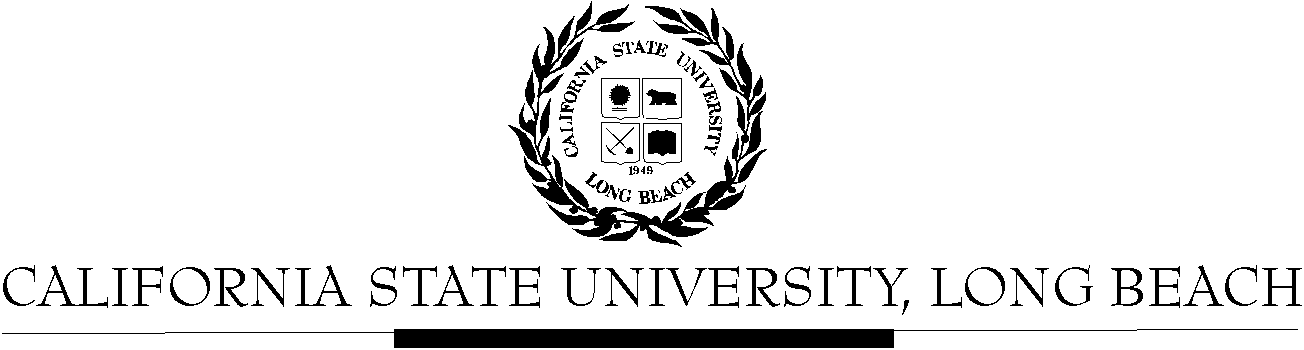 General Education Governing CommitteeMinutesSeptember 12, 20162:00pm – 4:00pm – Office of the President Conference Room, BH-302Please notify a member of the GEGC Executive Committee (Danny.Paskin@csulb.edu, Grace.Reynolds@csulb.edu Ruth.Piker@csulb.edu or Vanessa.Red@csulb.edu) if you are unable to attend.Members Present: Ming Chen, Colleen Dunagan, Beth Eldon, Gabriel Estrada, Monique Harris, Nele Hempel-Lamer (excused) , Duan Jackson, Beth Keely, Guotong Li, Mary McPherson, Danny Paskin (Chair), Ruth Piker, Hema Ramachandran (excused), Grace Reynolds (Vice Chair), Rebecca Sittler Schrock, Tiffini Travis, Cory Wright, John Scenters-Zapico (Guest), Josh Scepanski (Guest)Call to Order – 2:00pmApproval of Agenda – unanimously approvedApproval of Minutes: GEGC Minutes posted on BeachBoard – unanimously approvedAnnouncementsFollow-up discussion on GEGC procedures and informationEnforcement of Standard Learning Outcomes and associated terminologyThe committee has decided that a course must be submitted with 2-3 of the associated learning outcomes for each essential skill. They would like to have the exact wording (synonyms are allowed), but if there are any questions, they would go back to the department for clarification that would then be reviewed by the executive committee.WebsiteWe have updated our Step 1 and Step 2 on the GE faculty page to help clarify the language. There needs to be updates to the GEAR Form to consolidate the Humanities category and Mary will be working on updating those as soon as possible.Sample SCO is in the process of being updated as well to improve the clarity of the document.Mary is working on adding a bulleted list of the each category requirement. She will break up the paragraph describing the category requirements into bullet points.Items still tabled:CHLS 100: Introduction to Chicano & Latino StudiesCurrent BusinessTo be Untabled: NoneNew Submissions:IST/WGSS 339: Global Feminisms - TabledPosted on BeachBoard/GE Course Proposals Fall 2016New to General EducationRequest for Social Sciences & Citizenship, Capstone: Interdisciplinary, Global IssuesDiscussion:The department has the written communication primary skill within their SLO but they do not have it checked on their GEAR form. They have also included Integrative Learning, but the department most likely means Interdisciplinary. They need to be more implicit about the word count for capstones. Recommendations include: adding written communication as a primary skill, prerequisites need to be added, change integrative learning to interdisciplinary, add word count for capstones, Motion to table and ask for revisions and then have the committee review after revisions are made – unanimously approvedIST 399: Contemporary Global Divisions of Labor – Approved with recommendations reviewed by Executive CommitteePosted on BeachBoard/GE Course Proposals Fall 2016New to General EducationRequest for Social Sciences & Citizenship, Capstone: Interdisciplinary, Global Issues (please disregard request for Interdisciplinary capstone for now)Discussion:There is an issue with the global issues component for some committee members. There are not implicit discussions in the SCO that follow the global issues definition. Other committee members feel that the course does meet the global issues definition.Recommendations: add prerequisites to catalog descriptionMotion to approve with recommendations above reviewed by Executive Committee – Unanimously approved CHLS 430: The Latino Transnational Experience in the Caribbean: Empire, Reform and Revolution – Approved with recommendations reviewed by Executive CommitteePosted on BeachBoard/GE Course Proposals Fall 2016Existing to General EducationRequest to continue Social Sciences & CitizenshipRequest for Global IssuesDiscussion:The course addresses the global issues component, but could use some clarification. Overall it does have the necessary items for this category.Recommendations: prerequisites need to be added, clarify the outcomesMotion to approve with recommendations above reviewed by Executive Committee – unanimously approvedCHLS 345: Latino/a Leadership in STEM – TabledPosted on BeachBoard/GE Course Proposals Fall 2016New to General EducationRequest for Capstone: Writing Intensive; Human DiversityDiscussion:Committee would like to also see early feedback in the included schedule. Recommendations: add the early feedback and revisions to the schedule (pacing of the class), include how they plan to teach writing, add a SLO devoted to writing, include consistent language used for the essential skill of written communication, at least 2 or 3 SLOsMotion to tableFuture Business: NoneAdjournment – 3:30 pmFuture Agenda/Discussion Items: NoneCommittee Member List AttendanceGuestsLast NameFirst NameCollegeTitleSept 12ChenMingCBAAssistant Professor, MGMT/HRMPresentDunaganColleenCOTAAssociate Professor, DancePresentEldonBethCNSMAssociate Professor, Biological SciencesPresentEstradaGabrielCLAAssociate Professor, Religious StudiesPresentHarrisMoniqueASIStudent Representative (Ex-Officio)PresentHempel-LamerNeleAAInterim AVP, Undergraduate Studies (Ex-Officio)ExcusedJacksonDuanUCUADirector, University Advisement (Ex-Officio)PresentKeelyBethCHHSProfessor/Undergrad Advisor, NursingPresentLiGuotongCLAAssistant Professor, HistoryPresentMcPhersonMaryCLAGE Coordinator (Ex-Officio)PresentNewbergerFlorenceCNSMProfessor, Math & StatisticsInactiveNguyenThucDoanCBAAssistants Professor, MarketingAbsentPaskin (Chair)DannyCLAAssistant Professor, JournalismPresentPiker (Secretary)RuthCEDAssociate Professor, Teacher EducationPresentRamachandranHemaLIBAssociate LibrarianExcusedReynolds (Vice Chair)GraceCHHSAssistant Professor, HCAPresentSittler SchrockRebeccaCOTAGraduate Advisor, ArtPresentTravisTiffiniLIBAssociate LibrarianPresentWrightCoryCLAAssistant Professor, PhilosophyPresentWuXiaolongCOEAssociate Professor, CECSAbsentRecurring GuestsScenters-ZapicoJohnWACDirector, Writing Across the CurriculumPresentScepanskiJoshUCUAAssociate Director, UCUA